○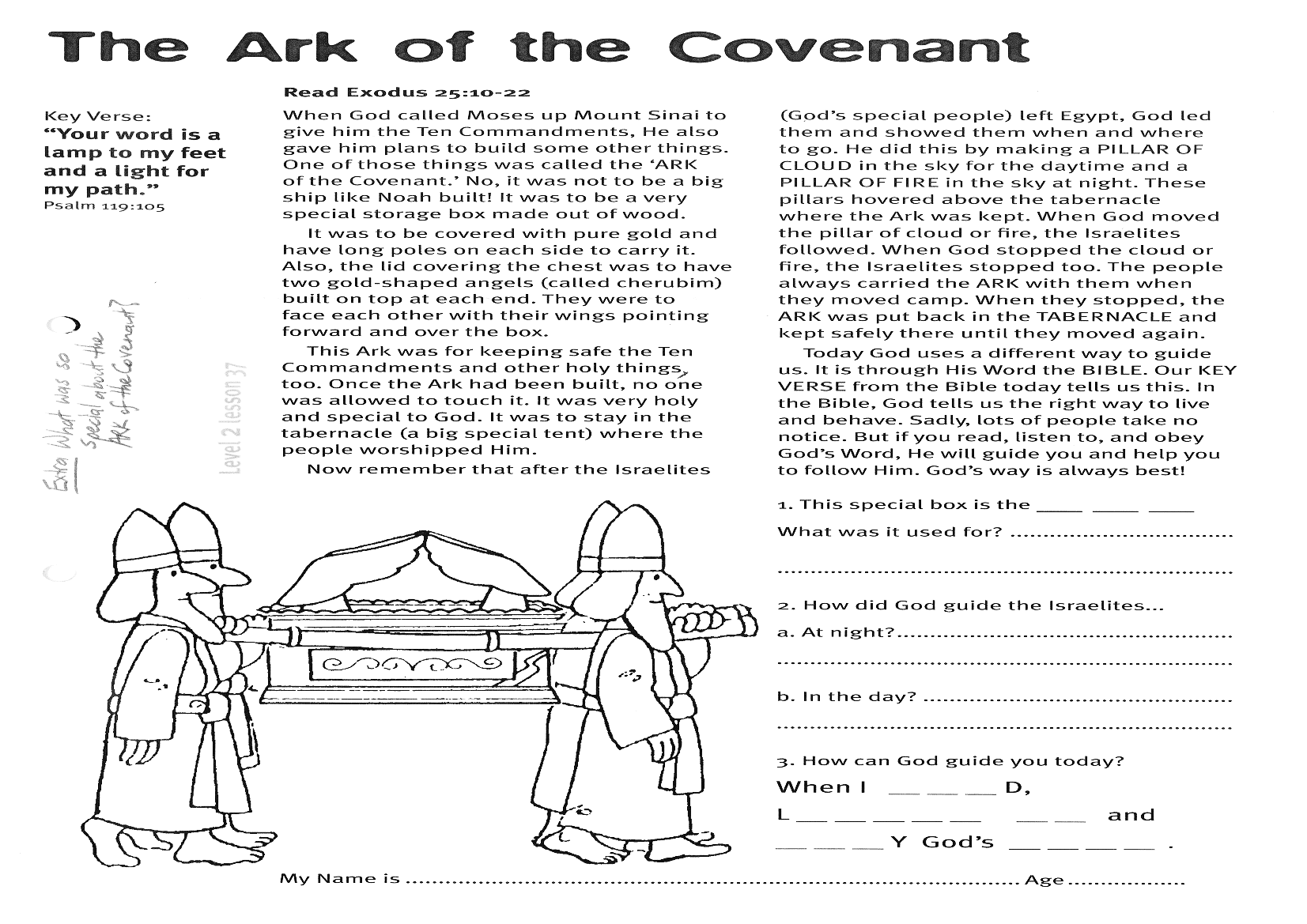 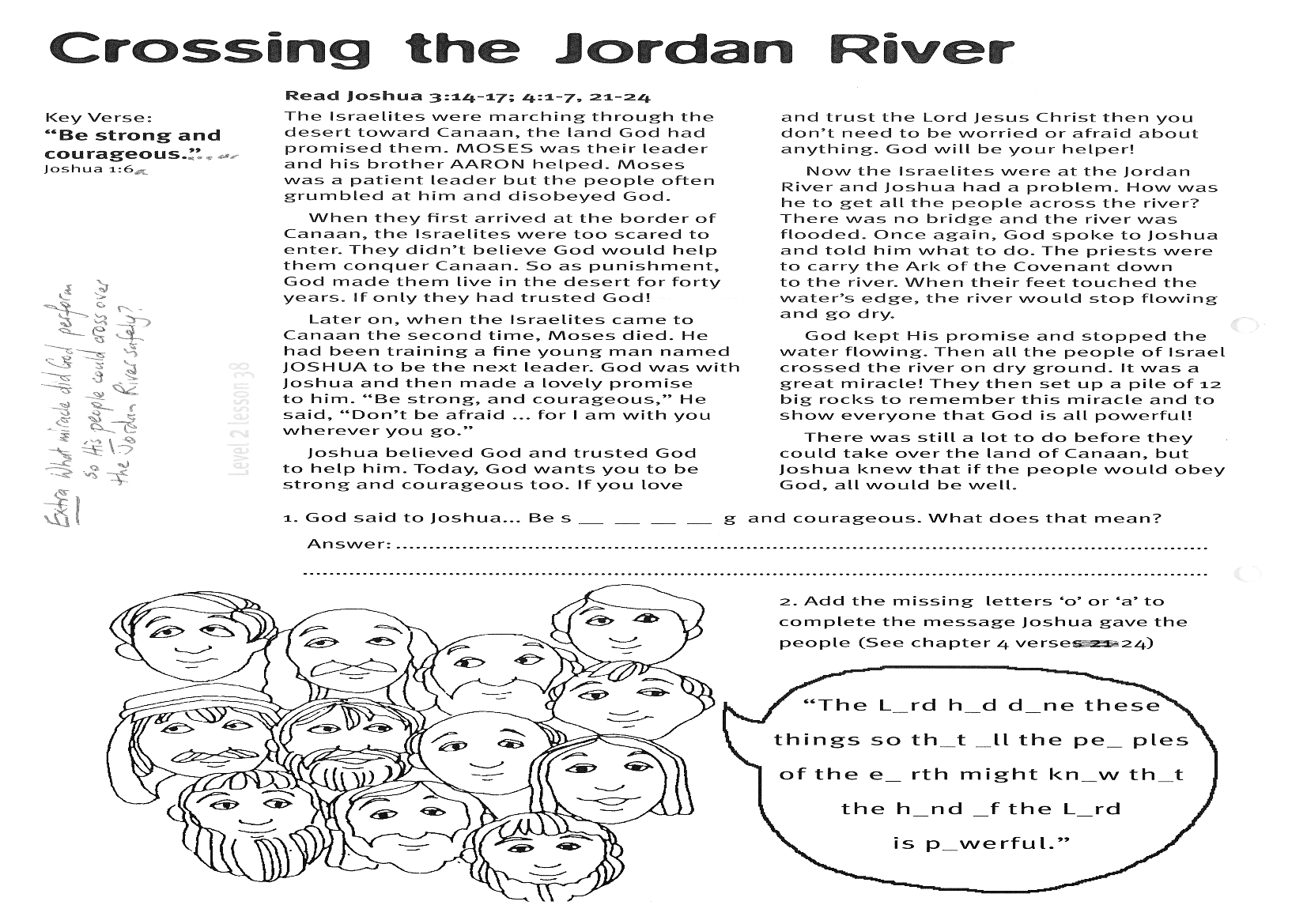 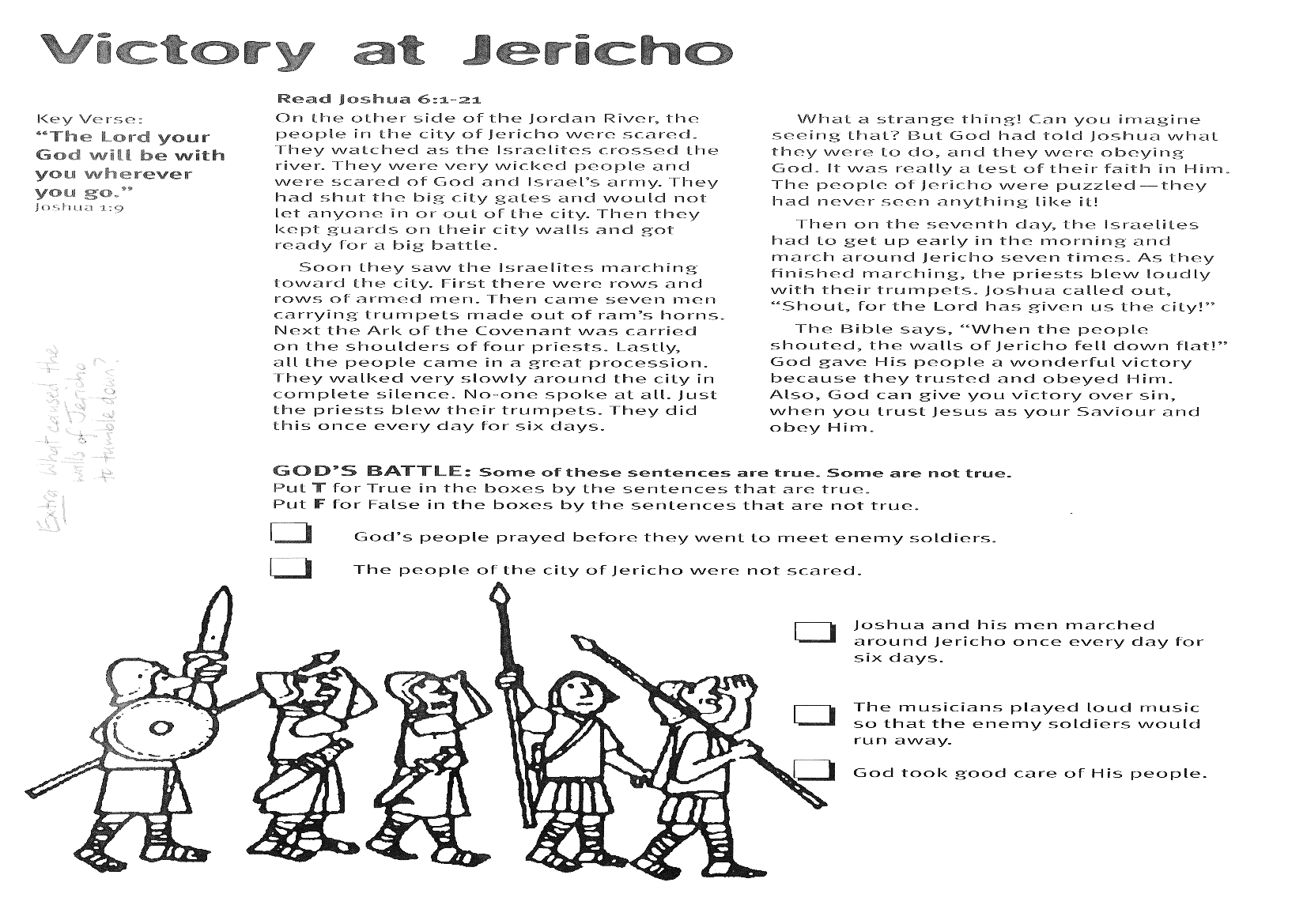 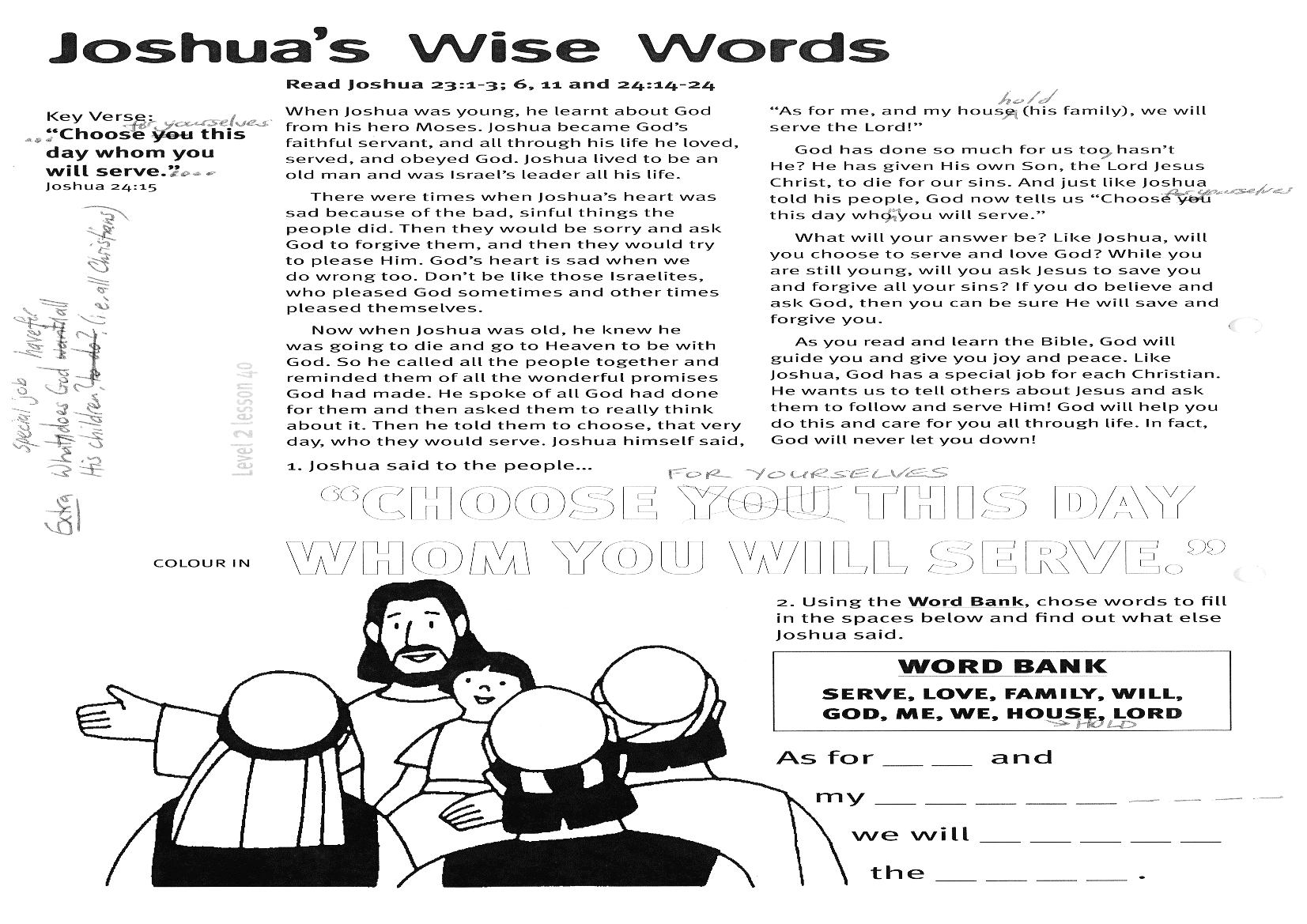 